         ניפגשים במועדון ותיקים              ביום חמישי    5/9/19    התכנסות מ:18:00  ההרצאה תחל ב: 18:30    נארח את:      סער קדמון      בנושא:     הבגידות בעולם הריגול                                   (בהשתתפות המועצה)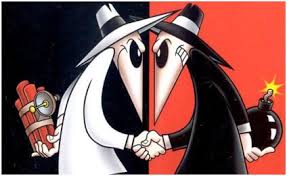                                             כדאי לבוא יהיה מעניין.                                                               כולם מוזמנים                                                          ועדת ותיקים